Table S1: List of patients who underwent immunotherapy at UCSD (N=83).Table S2: Univariate analysis of factors affecting outcome for patients with TMB > 10 mutations/mb treated with immune checkpoint blockade (N= 39 with TMB≥10 mutations/mb).123 patients achieved SD with ≥6 month/PR/CR. 2Calculated using Fisher’s exact test.3Calculated using the Log-rank test.4Other = African American (N=1), Asian (N=1), and unknown (N=1).5At time of initiation of treatment with immunotherapy	6Other = appendix (N = 1), basal cell carcinoma (N = 3), breast cancer (N = 2), colorectal (N = 1), gastroesophageal (N = 3), glioblastoma (N = 1), prostate (N = 1), rectal squamous cell carcinoma (N = 1), urothelial (N = 1), and urethral squamous cell carcinoma (N = 1).Abbreviations: HR = hazard ratio; NR = not reached to 50%; NSCLC = non-small cell lung cancer; OS = overall survival; PFS = progression free survival; PHBR = patient harmonic-mean best rank; SCC = squamous cell carcinoma; TMB = tumor mutational burden.Table S3: Multivariate analysis of factors affecting outcome for patients treated with immunotherapy (N=39 with TMB ≥10 mutations/mb)  Abbreviations: CR = complete response; HR = hazard ratio; NSCLC = non-small cell lung cancer; OR = odds ratio; PHBR = patient harmonic-mean best rank; PR = partial response; SCC = squamous cell carcinoma; SD = stable disease; TMB = tumor mutational burden.Table S4: Validation cohort of 32 patients with NSCLC treated with pembrolizumab1Estimated from total exonic mutationsAbbreviations: F = female; M = male; NSCLC NOS = non-small cell carcinoma not otherwise specified; PHBR = patient harmonic-mean best rank; PR = partial response; PD = progressive disease; PFS = progression free survival; SCC = squamous cell carcinoma; SD = stable disease; TMB = tumor mutational burdenTable S5: Validation cohort patient demographics by PHBR score (<0.5 vs. ≥0.5) for 32 patients with NSCLC treated with pembrolizumab1Calculated using Fisher’s exact test.2Relative risk for PHBR<0.5.3TMB was approximated from total exonic mutation burden by dividing by 30 (30M bases in coding region/1M bases in 1 megabase)4One patient had SD, but not reached to 6 months. Only 31 patients were evaluable for this comparison.Abbreviations: NSCLC NOS = non-small cell lung cancer not otherwise specified; PHBR = patient harmonic-mean best rank; PD = progressive disease; PR = partial response; RR = relative risk; SD = stable disease; SCC = squamous cell carcinoma; TMB = tumor mutational burden.Table S6: Univariate analysis of factors affecting outcome for validation patients treated with immune checkpoint blockade (N = 32)**Overall survival data not available for validation cohort119 patients achieved SD with ≥6 month/PR. One patient attained ongoing SD, but has not yet reached 6 month follow up and is therefore not considered evaluable for this parameter; only 31 patients were evaluable for this comparison. 2Calculated using Fisher’s exact test.3Calculated using the Log-rank test.4TMB was approximated from total exonic mutation burden by dividing by 30 (30M bases in coding region/1M bases in 1 megabase)Abbreviations: HR = hazard ratio; NR = not reached; NSCLC NOS = non-small cell lung cancer not otherwise specified; PFS = progression free survival; PHBR = patient harmonic-mean best rank; SCC = squamous cell carcinoma; TMB = tumor mutational burden.Table S7: Overall response rate and PFS, segregated by TMB low/high and PHBR low/high among validation patients (N = 32).  119 patients achieved SD with ≥6 month/PR.2Calculated using Fisher’s exact test.3Calculated using the Log-rank test. P-values in Figure 2 are different as they compare all four categories at the same time.Abbreviations: NR = not reached to 50%; PFS = progression free survival; PHBR = patient harmonic-mean best rank; TMB = tumor mutational burden.Table S8: Covariates retained after the backwards selection process. The coefficients and respective p-values for the covariates including TMB and PHBR in the final model are shown.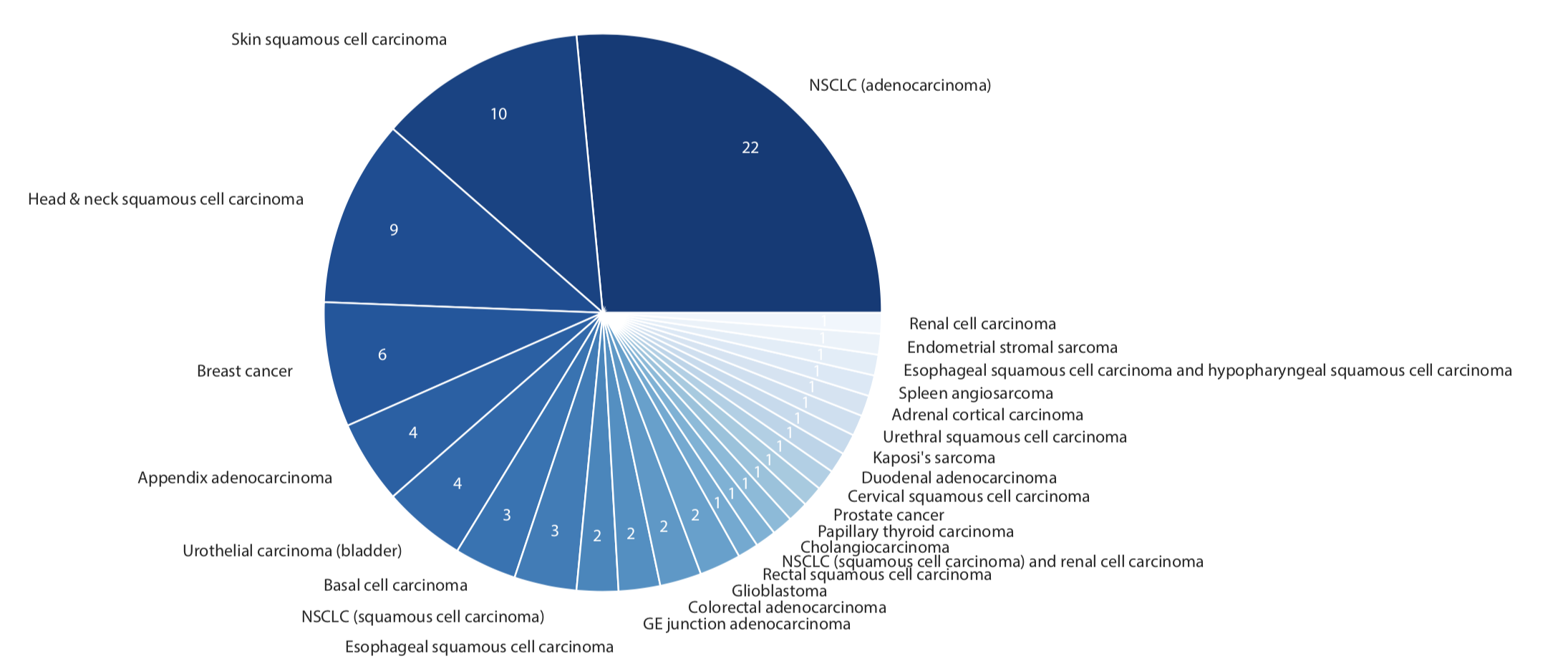 Fig. S1: Overview of tumor type distribution for the discovery cohort.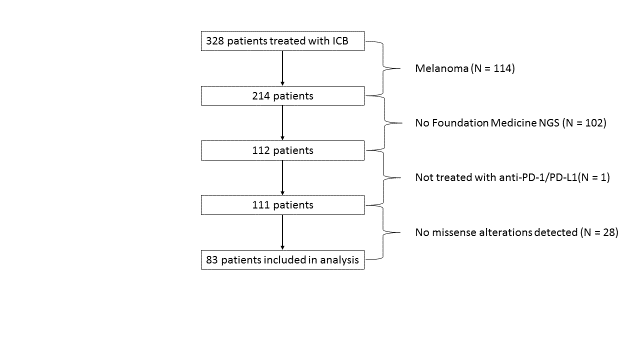 Fig. S2: CONSORT DiagramAbbreviations: ICB = immune checkpoint blockade; NGS = next generation sequencing; PD-1/PD-L1 = programmed death receptor-(ligand) 1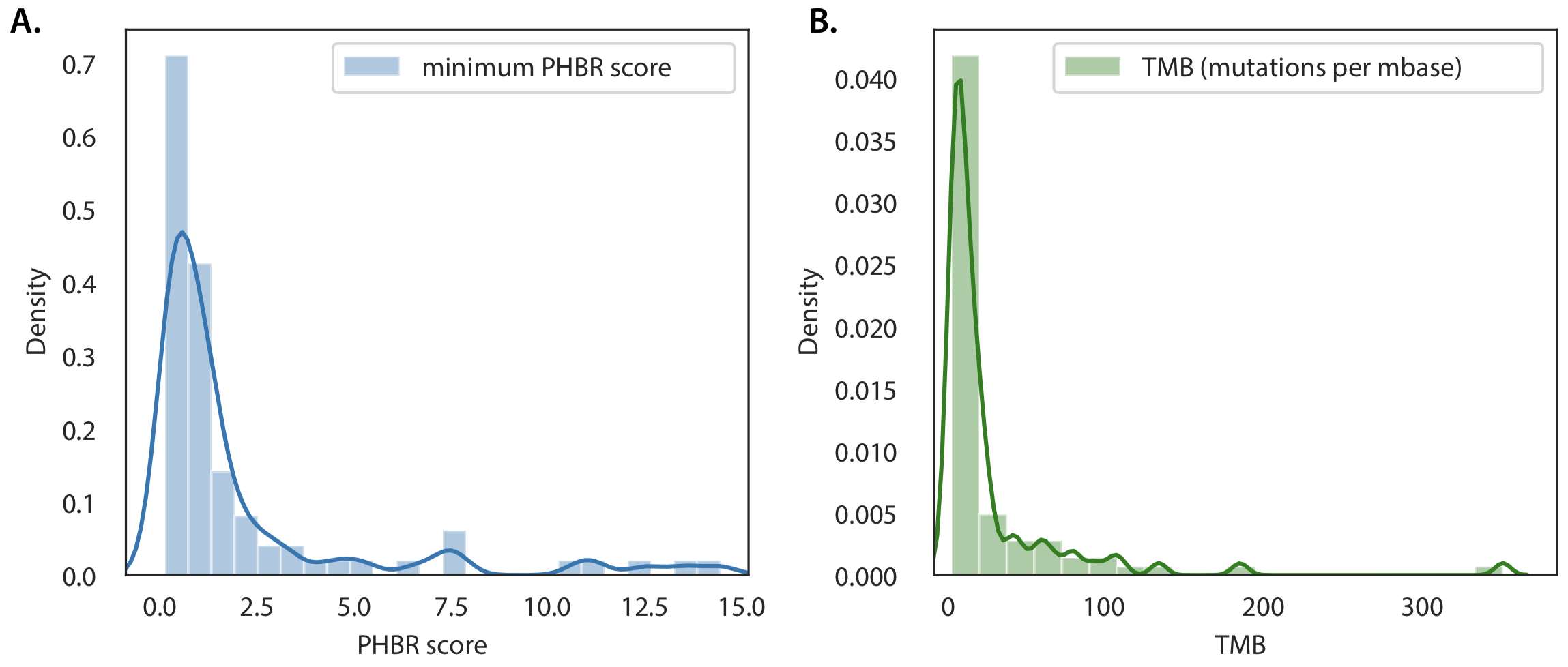 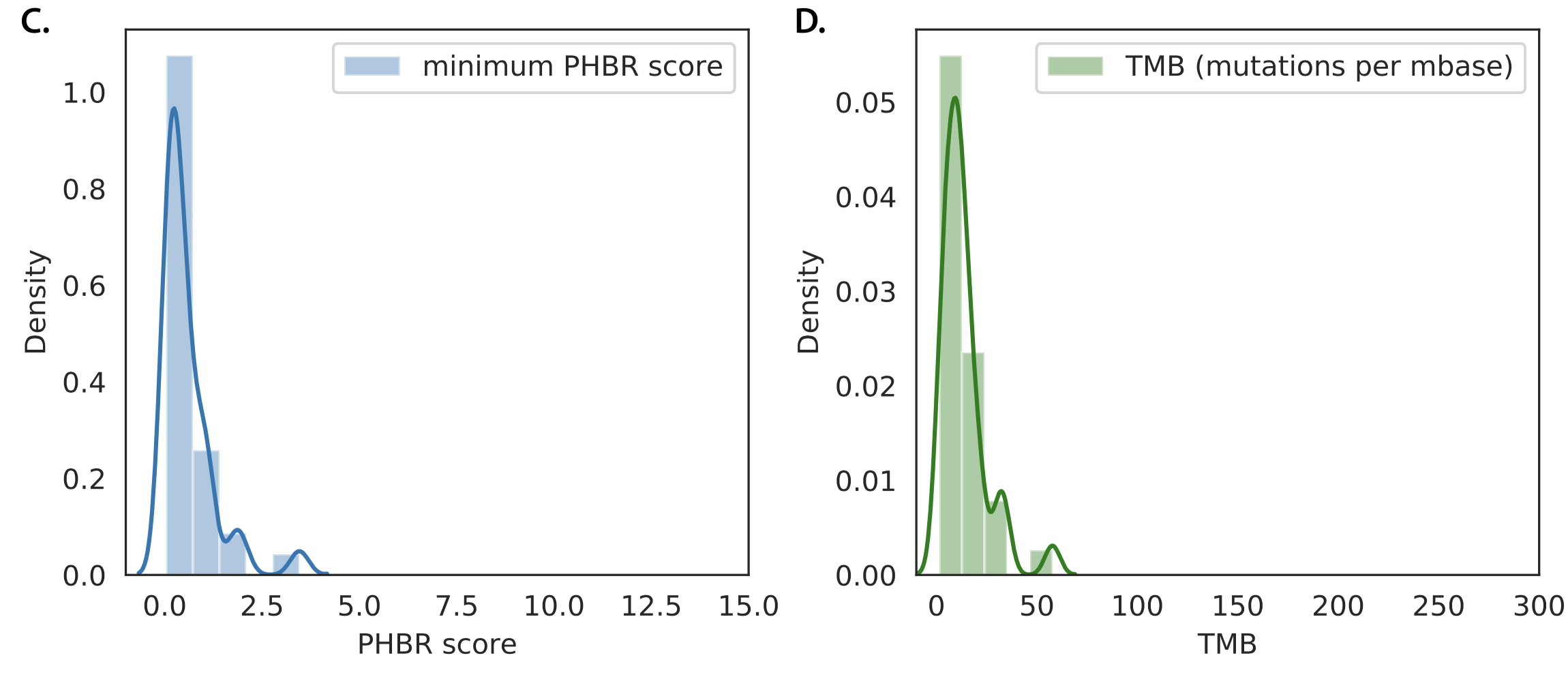 Fig. S3: Overview of minimum PHBR score distribution and TMB distribution for the discovery (A-B) and validation (C-D) cohorts. 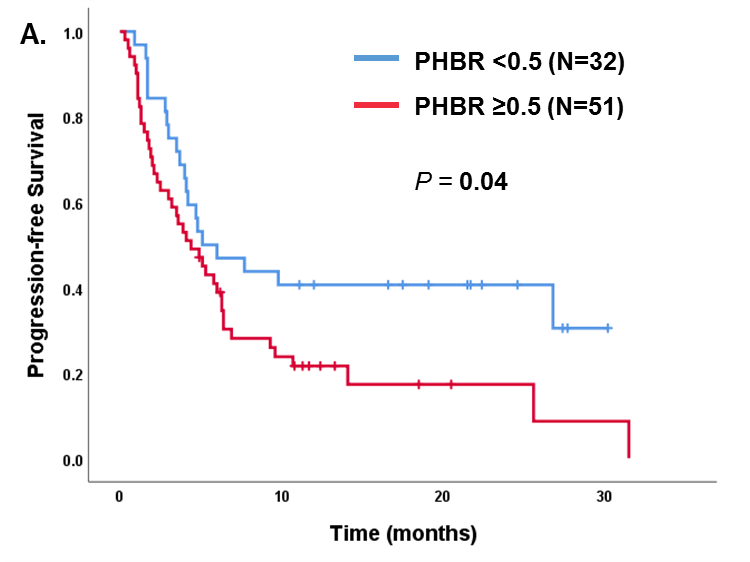 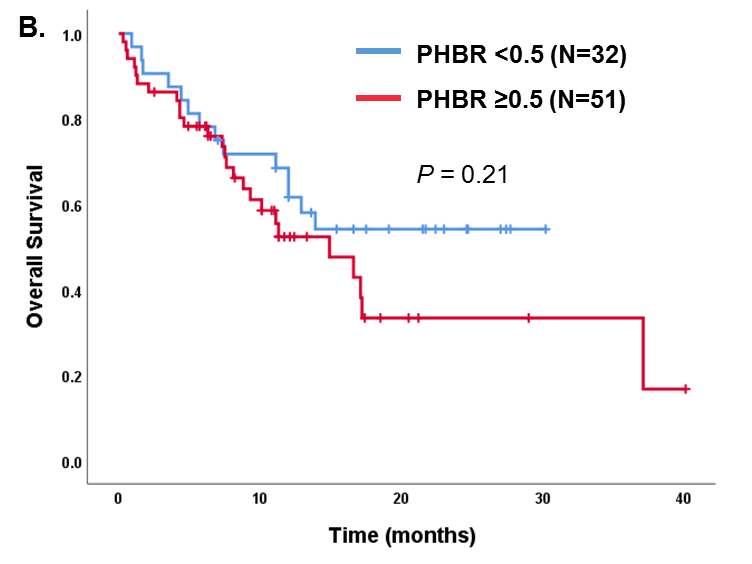 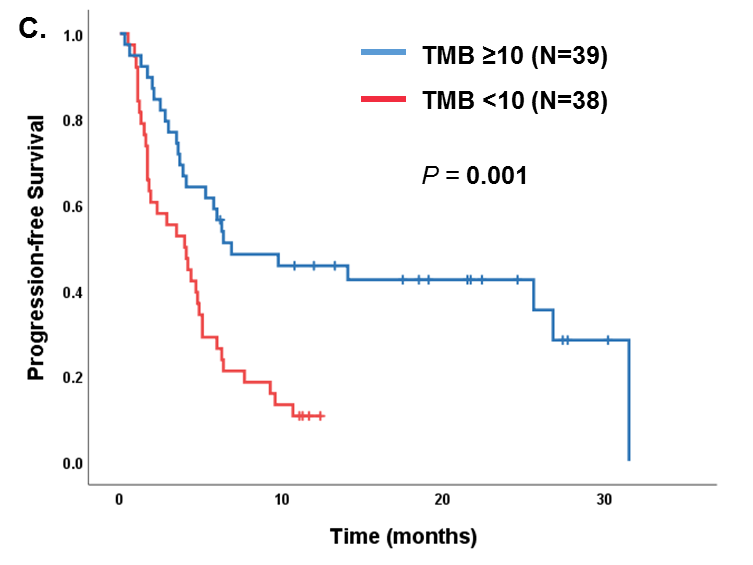 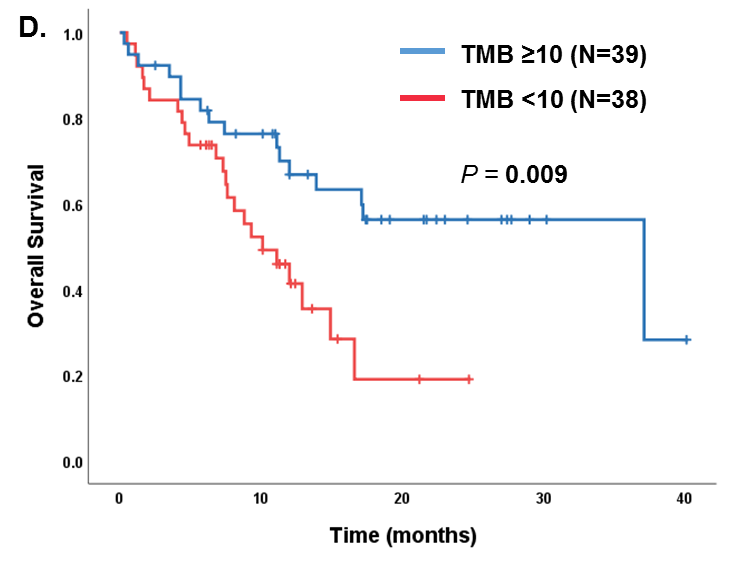 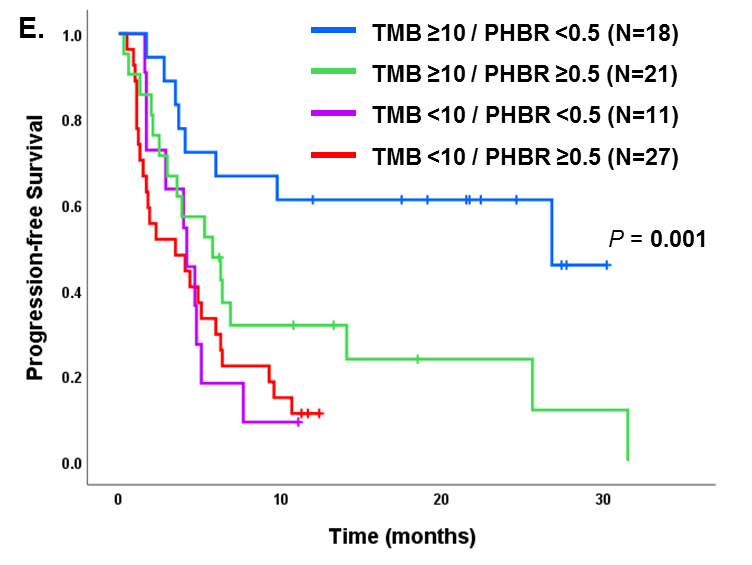 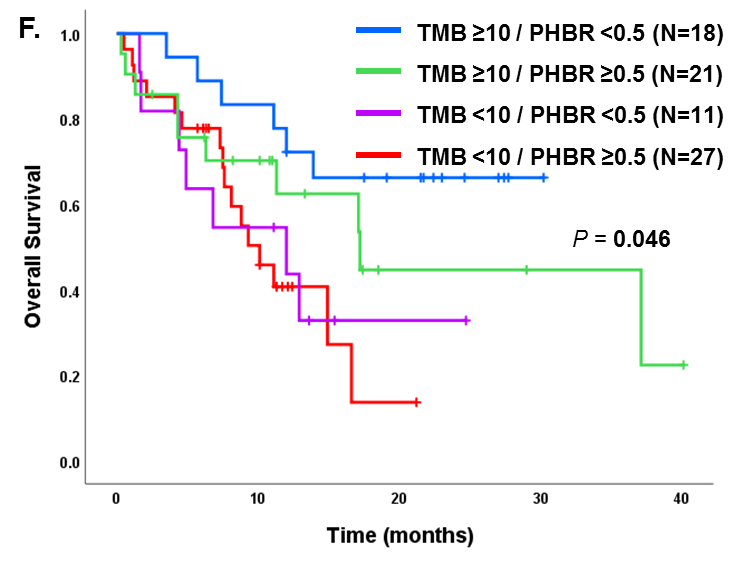 Fig. S4: Kaplan and Meier PFS and OS for patients treated with immunotherapy, excluding patients with TMB=0. PFS (A) and OS (B) dichotomized by PHBR <0.5 and ≥0.5 (N=83).  PFS (C) and OS (D) dichotomized by TMB <10 and ≥10 mutations/mb (N=77).  PFS (E) and OS (F) separated by TMB <10 and ≥10 and PHBR <0.5 and ≥0.5 (N=77 with TMB available).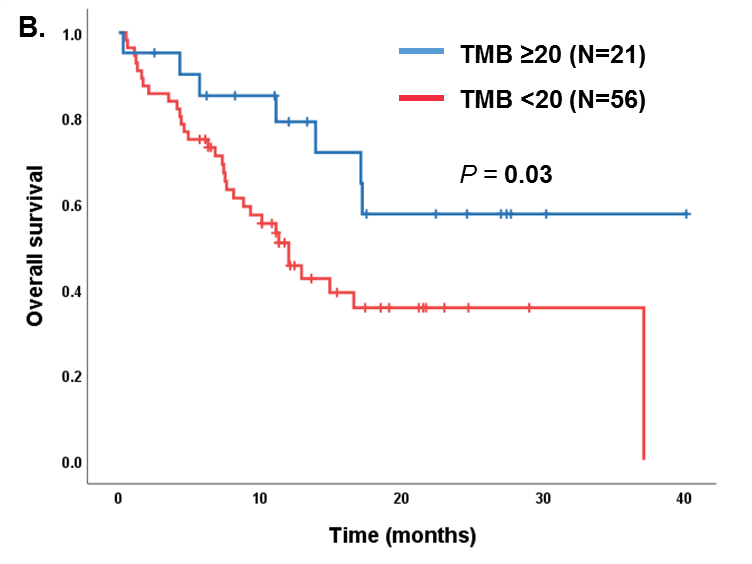 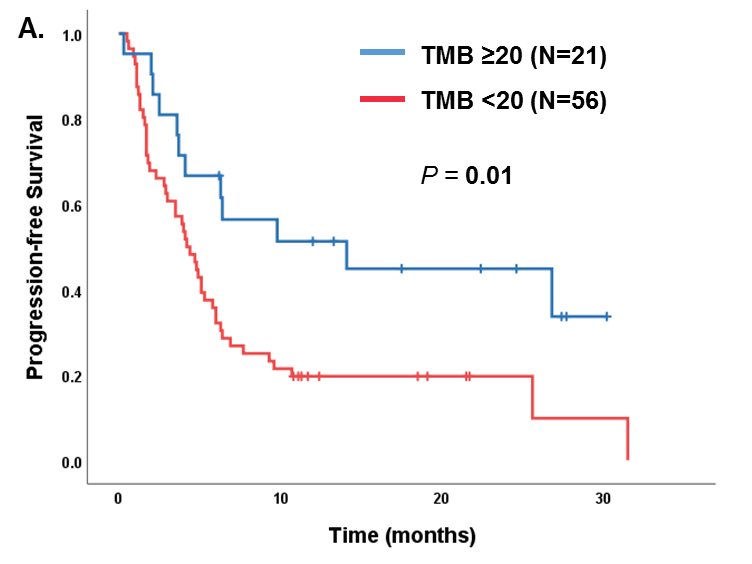 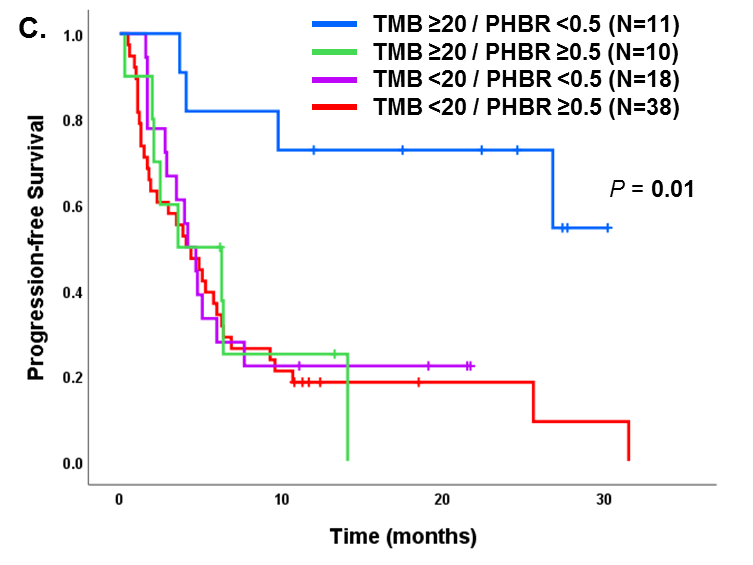 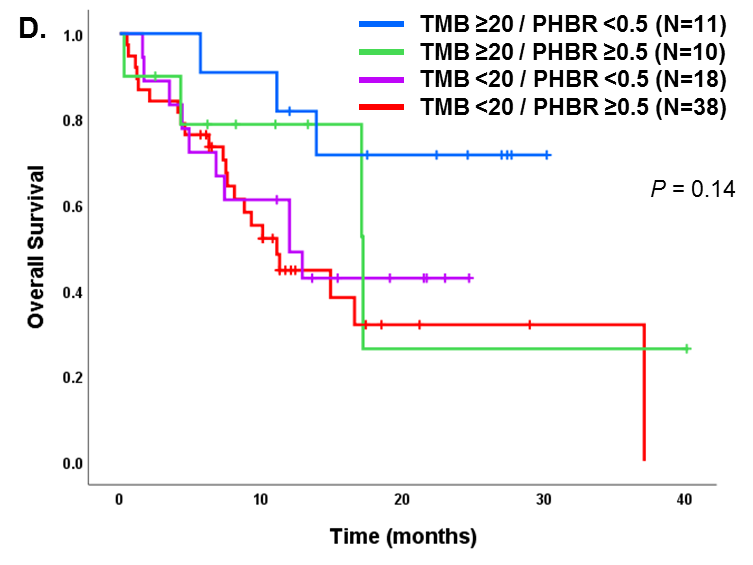 Fig. S5: Additional PFS and OS for patients treated with immunotherapy (N=77 with TMB available).Panels A and B: PFS (A) and OS (B) dichotomized by TMB <20 and ≥20.Panels C and D: PFS (C) and OS (D) separated by TMB <20 and ≥20 and PHBR <0.5 and ≥0.5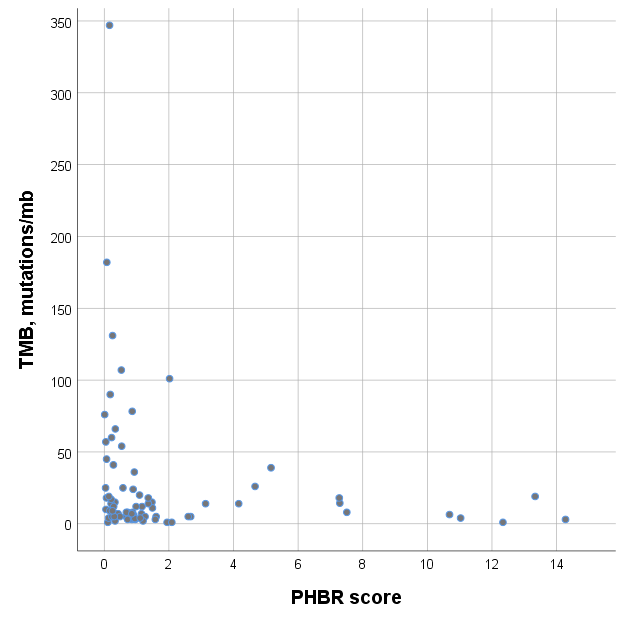 Fig. S6: Correlation between PHBR score and TMB (N=77 with TMB available).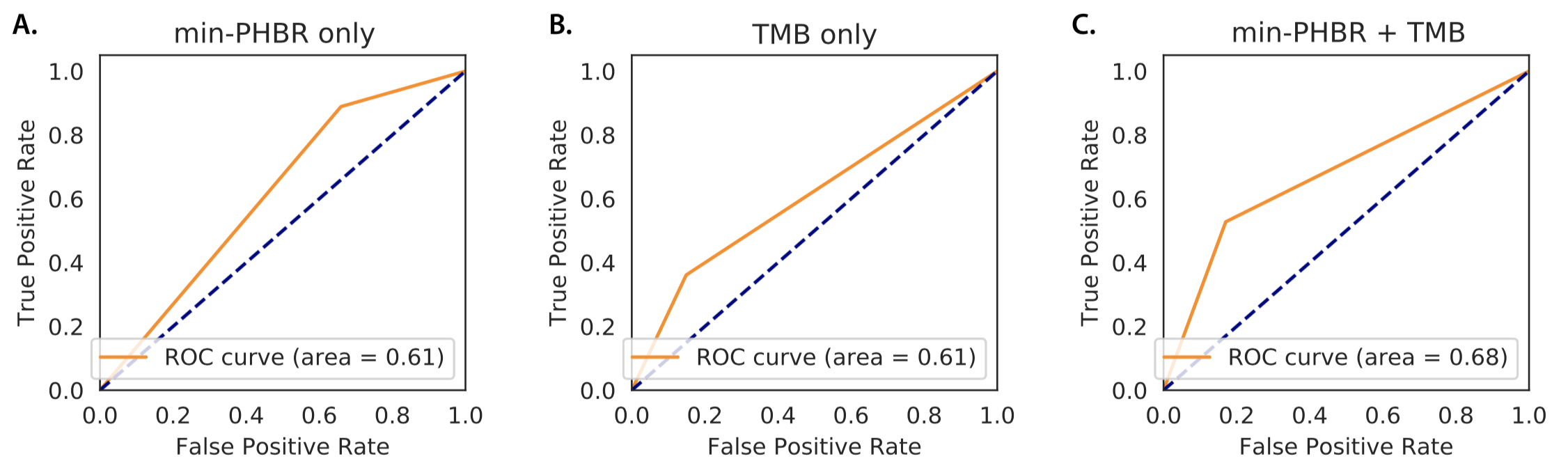 Fig. S7: Area under the receiver operating characteristic curve (AUROC) for predicting OBR in the discovery cohort using the covariates obtained from the backward selection process, with the addition of PHBR (A), TMB (B) and the combination of PHBR and TMB (C). 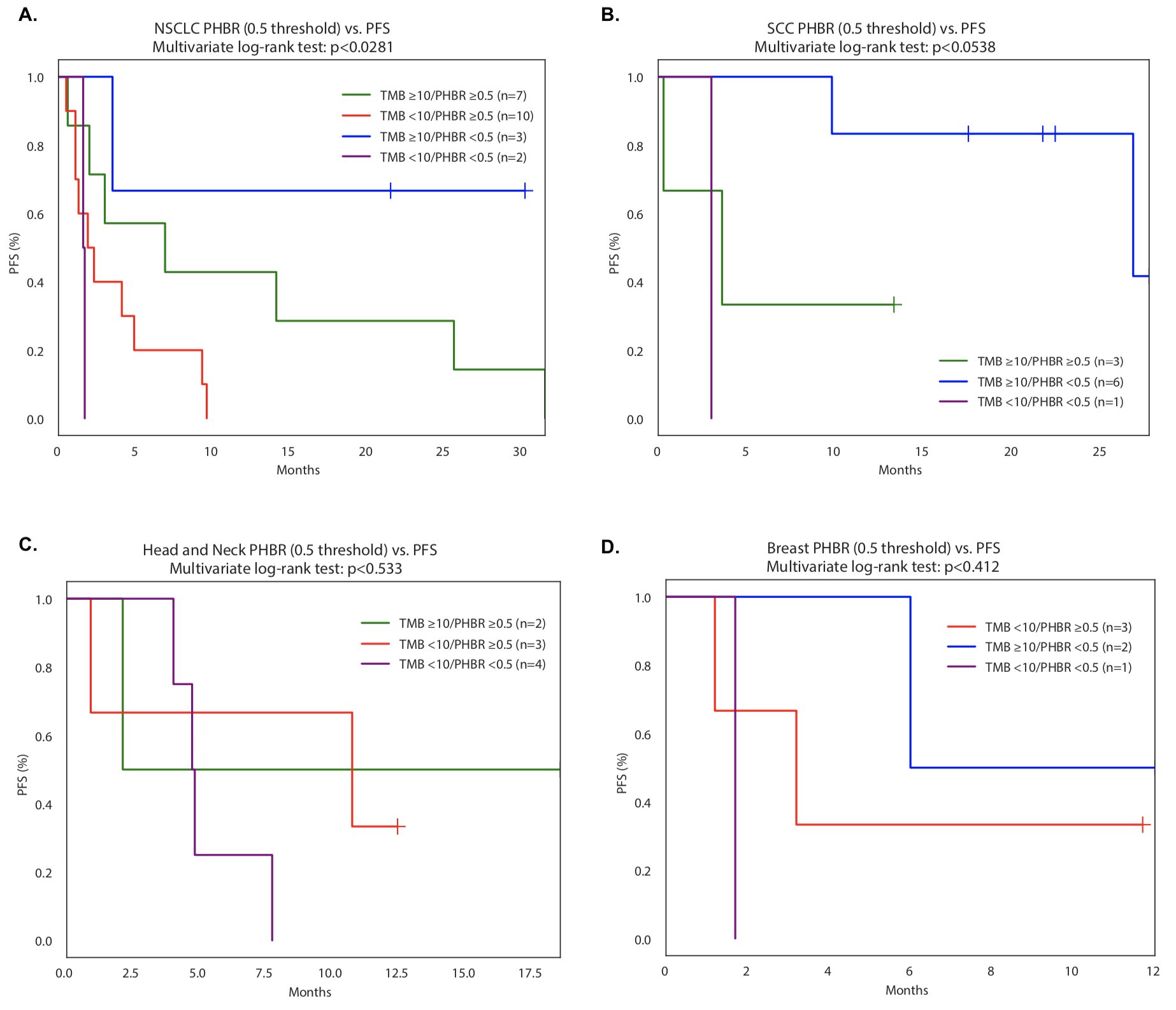 Fig. S8: Kaplan Meier PFS dichotomized by both PHBR <0.5 and ≥0.5 and TMB <10 and ≥10 mutations/mb for histologies with ≥5 patients; NSCLC (A), SCC (B), Head and Neck (C), and Breast (D). 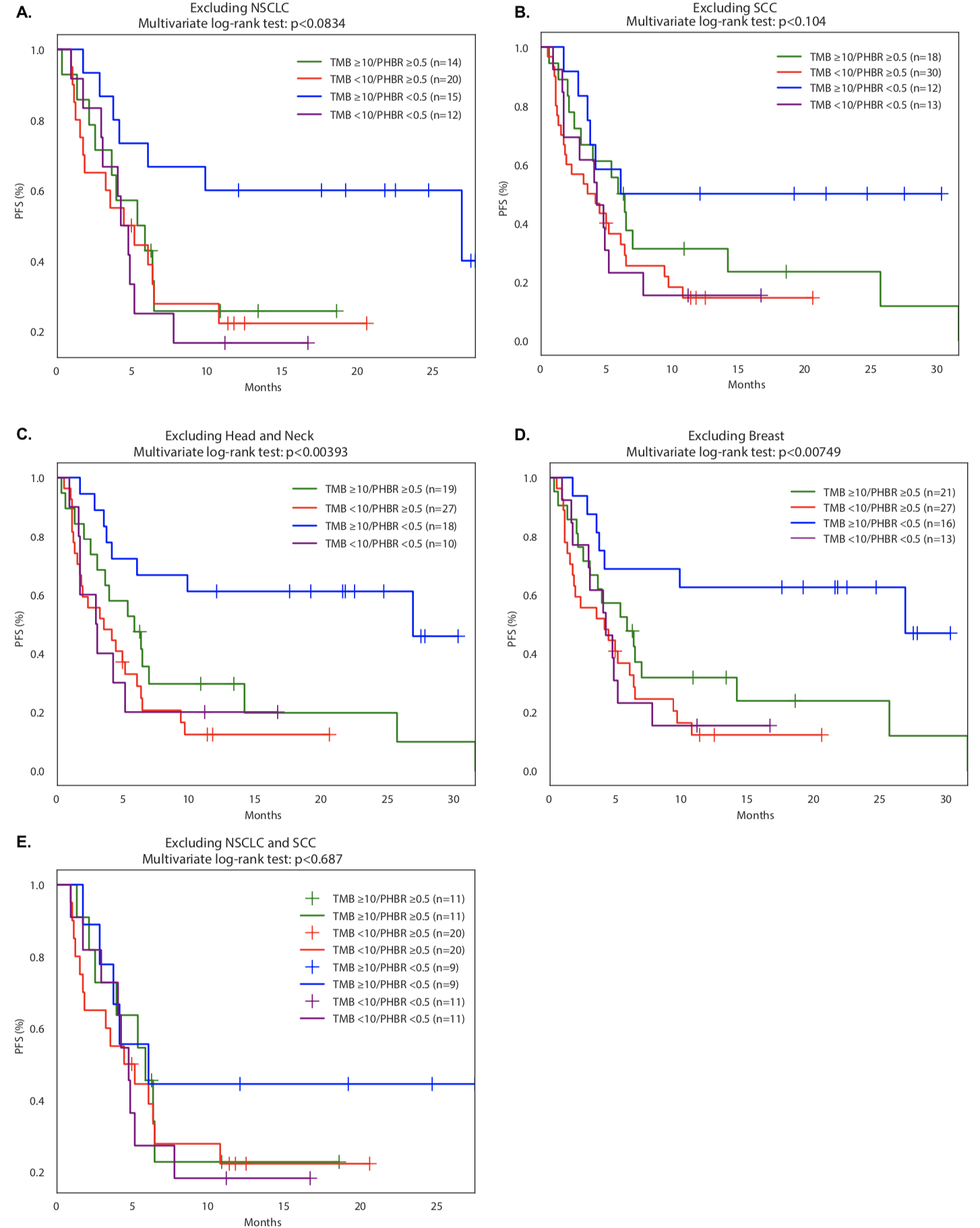 Fig. S9: Kaplan Meier PFS dichotomized by both PHBR <0.5 and ≥0.5 and TMB <10 and ≥10 mutations/mb excluding NSCLC (A), SCC (B), Head and Neck (C), Breast (D) and both NSCLC and SCC, the most common histologies in our cohort (E). 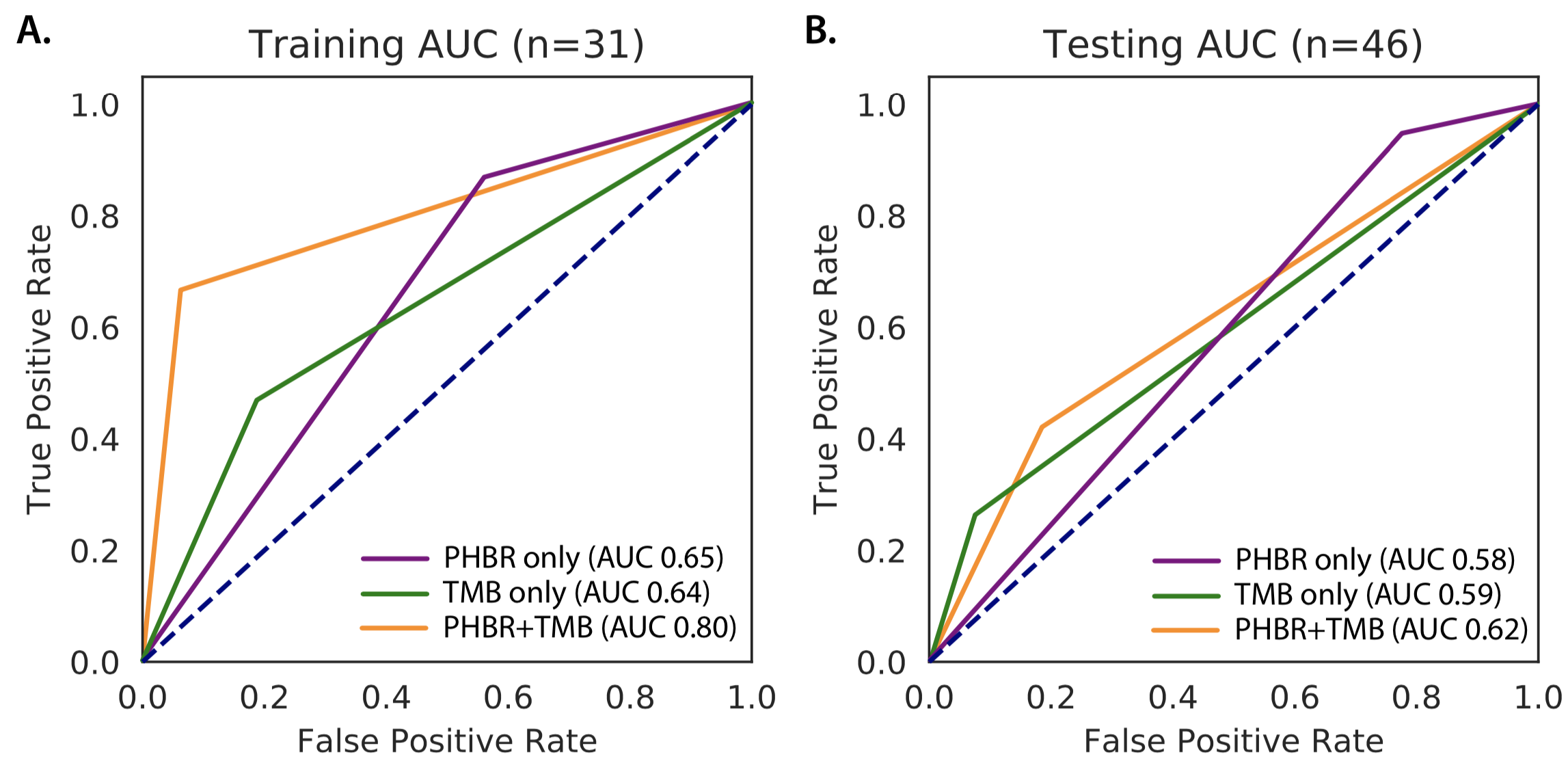 
Fig. S10: Area under the receiver operating characteristic curve (AUROC) for predicting OBR from PHBR and TMB in the discovery cohort training on NSCLC and SCC patients (A) and testing on patients in the remaining tumor types (B).Patient numberTumor typeAll characterized alterations in tissue DNA sequencingmin PHBR scoreTMB (muts/mb)MSI StatusImmunotherapy regimenPFS (mos)OS (mos)OS (mos)Best response1Non-small cell lung cancer (squamous cell carcinoma)STK11 V236fs*51, CDK6 amplification, IDH2 R140Q, MLL2 A3051fs*20, RUNX1T1 A491T, SMARCA4 I382fs*28, TP53 P151R0.141064419MS-StableNivolumab1.77.4Progressive diseaseProgressive disease2Cutaneous squamous cell carcinomaBRCA1 E1375*, FLT3 L939F, CTNNB1 S37F, NOTCH1 P1770S, Q1810*, T1997M, TP53 R342*, ASXL1 Q748*, ATRX splice site 6327-1G>A, BRD4 rearrangement intron 11, CHD2 S521*, CREBBP Q1245*, EPHA3 T215M, FAT1 I659M, KDM6A S1400*, LRP1B loss exons 12-15, MAGI2 R766*, RB1 S474N, SETD2 R1592*, SLIT2 R1454*, splice site 611+2T>A, TERT promoter -146C>T0.1626378347MS-StablePembrolizumab26.827+Partial responsePartial response3GlioblastomaPIK3CA E365K – subclonal, PTEN G129R, PTEN P96S, TSC1 W164* – subclonal, IDH2 R172G, ACVR1B R257H – subclonal, ATR W2565*, ATRX R1739*, CDKN2A/B loss, NTRK3 I508T – subclonal, TAF1 P163L, TP53 Y205C0.539061154MS-StableNivolumab, Bevacizumab6.38.2+Partial responsePartial response4Non-small cell lung cancer (adenocarcinoma)CDK4 amplification-equivocal, NF1 R416, FANCC truncation exon2, TOP2A amplification-equivocal, TP53 splice site 782+1G>T, HGF  R314M, KDM6A R949fs*20, KEAP1 V420fs*151.475545815MS-StablePembrolizumab31.537.1Partial responsePartial response5Basal cell carcinomaPTCH1 S181*, PTCH1  splice site 584+1G>A, KDR R1032Q, AXIN1 T60I, BAP1 K368*, CARD11 E756K, CTNNA1 R383H, SPEN R1854Q, TP53 E285K0.071255645MS-StableNivolumab27.4+27.4+Partial responsePartial response6Head & neck squamous cell carcinomaHRAS Q61L, CDKN2A p16INK4a loss, CDKN2A p14ARF loss exons 2-3, ARID2 Q1027*, ASXL1 G710fs*15, BCORL1 Q1664*, FAT1 Q1244*, FAT1 S869*, NOTCH2 Q1392*, PMS2 V415M, TERT promoter -124C>T, 0.17038399MS-StablePembrolizumab412Stable disease <6monthsStable disease <6months7Non-small cell lung cancer (adenocarcinoma)EGFR E746_A750del, , EGFR T790M, AKT1 amplification, CDKN2A/B loss, TP53 R248W, NFKBIA amplification, NKX2-1 amplification1.26259185MS-StableNivolumab1.110.1+Progressive diseaseProgressive disease8Non-small cell lung cancer (adenocarcinoma)EGFR amplification, EGFR L858R, EGFR T790M, MITF amplification, TP53 C238_N239>*VGSDCTTIHYNYMC, FOXP1 amplification, NFKBIA amplification, NKX2-1 amplification, NOTCH2 P6fs*270.23472275MS-StableNivolumab, Erlotinib1.74.9Progressive diseaseProgressive disease9Appendix adenocarcinomaKRAS G12D, CDK8 amplification-equivocal, GRIN2A V1018M, TP53 G245S0.48531155MS-StablePembrolizumab, Trametinib11.1+11.1+Stable disease ≥6monthsStable disease ≥6months10Non-small cell lung cancer (squamous cell carcinoma) and renal cell carcinomaARID1A Q1519fs*13, CDK8 A155V, MAGI2 E1315fs*159, MLH1 H289fs*17, NOTCH1 R1962S, SETD2 K1969fs*2, TERT promoter -124C>T, TP53 R175H, VHL L135fs*90.13345764MS-StableNivolumab5.113.6+Stable disease <6monthsStable disease <6months11Endometrial stromal sarcomaMDM2 amplification, BCOR ZC3H7B-BCOR fusion, CDKN2A p16INK4a R58*, CDKN2A p14ARF P72L, FRS2 amplification0.90674673.67MS-StableNivolumab1.516.6Progressive diseaseProgressive disease12Breast cancerAKT3 amplification – equivocal, ERBB3 M91I, NF1 S883fs*20, PIK3CA M1043I, BRCA2 Q397fs*25, AURKA amplification – equivocal, GNAS amplification, MYC amplification – equivocal, ARFRP1 amplification, GATA3 D336fs*17, PREX2 I139V, ZNF217 amplification – equivocal0.209647214MS-StablePembrolizumab, Olaparib612Stable disease ≥6monthsStable disease ≥6months13Colorectal adenocarcinomaKRAS A146T, BRCA2 V220fs*4, FBXW7 S668fs*26, GNAS R201C, MSH6 F1088fs*5, MSH6 T1219I, APC R216*, APC S1282*, BCOR K839fs*17, HNF1A G292fs*25, MLL3 K2797fs*26, SOX10 R43Q, SPEN R648W, SPTA1 R2016H0.3304778unknownnot performedPembrolizumab0.90.9Progressive diseaseProgressive disease14Head & neck squamous cell carcinomaCD274 (PD-L1) amplification, JAK2 amplification, PIK3CA E545K, PTCH1 M1fs*81, PDCD1LG2 (PD-L2) amplification, SOX2 amplification, SUFU S79fs*5, BCL2L2 amplification – equivocal, KEAP1 R320Q, MLL3 C310S – subclonal0.25461449MS-StablePembrolizumab4.724.7+Stable disease <6monthsStable disease <6months15Urothelial carcinoma (bladder)RAF1 amplification, AXIN1 R146Q, BCL2L1 amplification – equivocal⧺, CRKL amplification, MCL1 amplification, MYCL1 amplification – equivocal⧺, RB1 splice site 2490-1G>A, SLIT2 D1508fs*13, TERT promoter -124C>T, TP53 G154V0.32303386MS-StableAtezolizumab4.215.4+Stable disease <6monthsStable disease <6months16Cutaneous squamous cell carcinomaABL2 R359P, ERBB2 S310F, FGFR1 S790*, PDGFRA E556K, ATM Q2433*, ATM R717W, GRM3 D280N, TP53 Q331*, CSF1R splice site 1511-1G>A, FAT1 R1070*, LRP1B G1055R, NOTCH1 A1967fs*14, RB1 R579*, SPTA1 R1277H, TERT promoter -124C>T0.07761182MS-StablePembrolizumab22.4+22.4+Complete responseComplete response17Non-small cell lung cancer (adenocarcinoma)BRCA2 C1809*, CCND1 amplification, NF1 Q2002*, KRAS G12C, CDKN2A p16INK4a A57fs*51, CDKN2A p14ARF P72fs*77, FGF19 amplification, FGF3 amplification, FGF4 amplification, KEAP1 Q315*, TP53 S241F0.893584924MS-StablePembrolizumab14.140.1+Partial responsePartial response18Renal cell carcinomaVHL S111N, BAP1 S583*, LRP1B V3125I0.10921291not performedNivolumab2.94.4Stable disease <6monthsStable disease <6months19Gastroesophageal junction adenocarcinomaRNF43 loss exons 3-6, CDKN2A p16INK4a L78fs*41, CDKN2A p14ARF H93fs*67, CTNNA1 loss, TP53 R248Q0.87361238MS-StablePembrolizumab11.3+11.3+Partial responsePartial response20Breast cancerERBB2 D769H – subclonal⧺, MTOR T1834_T1837del, PIK3CA E545K, BRIP1 R798Q, ATM R3008H, BCOR S1717*, CDH1 P260L, CDKN1B splice site 476-1G>T, MAP2K4 S184L, SMAD4 E337K, TP53 E285Q, TP53 R280K, TP53 E287*0.011705776MS-StableNivolumab12+12+Complete responseComplete response21Gastroesophageal junction adenocarcinomaABL1 NUP214-ABL1 fusion, CCNE1 amplification, NOTCH1 R365C – subclonal, TP53 R248W1.490284811MS-StablePembrolizumab3.96.3Stable disease <6monthsStable disease <6months22Cutaneous squamous cell carcinomaATR splice site 4642-1G>A, CDKN2A/B loss, MLL2 R2635Q, NOTCH1 P391S, NOTCH2 Q831*, RAC1 P29S, SF3B1 R831Q, TERT promoter -146C>T0.291689412MS-StablePembrolizumab21.7+21.7+Stable disease ≥6monthsStable disease ≥6months23Cutaneous squamous cell carcinomaCDK6 R87Q, CDKN2A p16INK4a W110*, CDKN2A p14ARF G125R, NOTCH1 P391S, NOTCH1 R353C, TP53 P152L, TP53 P98L, TP53 R282W, ASXL1 I490fs*213, CHEK2 splice site 1095+1G>A0.281164841MS-StablePembrolizumab27.7+27.7+Partial responsePartial response24CholangiocarcinomaPTCH1 V1131M, ARID1A R1026fs*13, BAP1 D672G, CDKN2A/B loss0.85126547MS-StableNivolumab, Vismodegib, Olaparib6.38.1Stable disease ≥6monthsStable disease ≥6months25Non-small cell lung cancer (adenocarcinoma)ROS1 amplification, STK11 I79fs*84, TSC2 E929*, BRIP1 R999*, TP53 V172F, BCL6 Q481*, DAXX S499*, MLL2 splice site 5867+1G>T, SPTA1 E1816*, ZNF217 amplification, 0.048707357not performedNivolumab, Oxaliplatin30.2+30.2+Partial responsePartial response26Breast cancerMYC amplification – equivocal, CDH1 truncation exon 12, CREBBP loss exons 2-31, SMARCA4 Q1480*, TP53 C238Y2.67295965MS-StablePembrolizumab11.7+11.7+Partial responsePartial response27Non-small cell lung cancer (adenocarcinoma)RET CCDC6-RET fusion, TP53 H193R, DNMT3A splice site 2478+1G>A, LRP1B D2600Y, NFE2L2 R18Q0.85266763not performedNivolumab0.50.5Progressive diseaseProgressive disease28Urothelial carcinoma (bladder)ERBB2 S310Y, ATM R2443Q, CTNNB1 S33F0.2367796unknownMSI-UnknownAtezolizumab16.6+16.6+Partial responsePartial response29Spleen angiosarcomaATRX L1751fs*4, CDKN2A/B loss, EPHA3 amplification, MLL2 S2311fs*11, NOTCH2 M1I, TET2 A1341fs*31.19834842not performedPembrolizumab, Abraxane610.1Stable disease ≥6monthsStable disease ≥6months30Cutaneous squamous cell carcinomaNOTCH1 R365C, NOTCH1 splice site 2467_2467+1GG>AA, TP53 R273H, TP53 S241F, ASXL1 G646fs*12, CTCF T89fs*6, FAT1 L4137fs*69, FAT1 Q3524*, LRP1B Q3874*, LRP1B splice site 13248-1G>C, NOTCH2 E1259*, NOTCH2 Q1872*, SLIT2 D704N, TERT promoter -146C>T, 0.341576566not performedPembrolizumab9.811.1Stable disease ≥6monthsStable disease ≥6months31Colorectal adenocarcinomaKIT V50M, PDGFRA S1042L, RET R330W, KRAS G12D, ERBB2 G1189fs*9, ERBB3 V104M, TET2 splice site 3955-2A>C, ARID1A N1784fs*5, GNAS R201H, MSH6 A1320fs*5, MSH6 R248*, PMS2 D414fs*34, APC R1114*, APC T1556fs*9, ASXL1 G645fs*58, CIC P1597fs*13+, CUL3 N290fs*21, CYLD E413fs*65, DAXX R299*, EPHB1 R507C, FAM123B E283*, JAK1 P430fs*2, MAP3K1 Q320*, MLL2 A1390fs*27, MLL2  splice site 5189-2A>G, PLCG2 A308T, RAD50 K722fs*14, SETD2 S917fs*5, SOX9 P346fs*370.2561398131MSI-HighPembrolizumab24.6+24.6+Partial responsePartial response32Non-small cell lung cancer (adenocarcinoma)CD274 amplification, PDCD1LG2 amplification, BRCA1 R1835*, HGF amplification – equivocal⧺, KRAS amplification, G12F, ARID2 S4fs*1, FGF14 amplification, JAK2 amplification, RBM10 Q358fs*125, TERT promoter -124C>T, TP53 S241C, 0.32591457MS-StableNivolumab1.61.6Progressive diseaseProgressive disease33Appendix adenocarcinomaKRAS G12C, PIK3CA Y1021C, CSF1R A96T, GNAS R201H1.57872493MS-StablePembrolizumab, Trametinib6.46.5+Stable disease ≥6monthsStable disease ≥6months34Head & neck squamous cell carcinomaCDKN2A p16INK4a R58*, CDKN2A p14ARF P72L, EP300 D1399N, FAT1 R2726*, MLL2 E233*, MUTYH G382D, NOTCH2 Q2006*, TERT promoter -146C>T, TP53 P301Q – subclonal⧺, TP53 R196P, TP53 R280T – subclonal⧺, WT1 C350R0.578473625MS-StablePembrolizumab2.14.3Progressive diseaseProgressive disease35Head & neck squamous cell carcinomaCD274 (PD-L1) amplification, PDCD1LG2 (PD-L2) amplification, CDKN2A p16INK4a R58*, CDKN2A p14ARF P72L, APC I1307K, FAT1 S1357*, JAK2 amplification, TERT promoter -124C>T, TP53 H193N, TP53 R248W1.60564075MS-StablePembrolizumab10.712.1+Stable disease ≥6monthsStable disease ≥6months36Urethral squamous cell carcinomaBRAF G606R, EGFR amplification, FGFR2 amplification – equivocal⧺, NF1 loss exons 36-57, C17orf39 amplification – equivocal⧺, FAT1 loss, MLL3 S2860*, SPTA1 R2211H, STAT4 splice site 1571-10_1578del180.052355410MS-StablePembrolizumab2.823+Stable disease <6monthsStable disease <6months37Duodenal adenocarcinomaKRAS L19F, PTEN G132V, MEN1 E466fs*70, ARID1A Q372fs*19, BCORL1 P1681fs*20, GNAS R201H, LRP1B M482I – subclonal⧺, MSH2 Q288*, RB1 V654fs*4, SMAD4 R361H, TP53 Q167*0.72404158MSI-HighPembrolizumab3.54.1Progressive diseaseProgressive disease38Non-small cell lung cancer (adenocarcinoma)KRAS Q61K, PIK3CA E545K, PTCH1 Q938, CHEK2 Q496, KDMSC splice site 3121-1G>A, PBRM1 splice site 715-1G>A, SETD2 Q2278, TP53 R3060.328697915MS-StableNivolumab3.53.5Partial responsePartial response39Non-small cell lung cancer (adenocarcinoma)MYCL1 amplification, MUTYH G382D0.67259695MS-StableNivolumab, Bevacizumab2.37.6Progressive diseaseProgressive disease40Non-small cell lung cancer (adenocarcinoma)MAP2K1 K57N, MCL1 amplification – equivocal, TP53 V203L0.069396618MS-StableNivolumab, Glesatinib21.5+21.5+Partial responsePartial response41Head & neck squamous cell carcinomaPIK3CA amplification – equivocal, PTEN Q298*, CDKN2A p16INK4a D84Y, CDKN2A p14ARF R98L, PRKCI D396E, SOX2 amplification – equivocal, TP53 Q144*, NFE2L2 W8C0.33290952MS-StablePembrolizumab7.712.9Partial responsePartial response42Urothelial carcinoma (bladder)FGFR3 S249C, PIK3CA E545K, CDKN2A p16INK4a R58, CDKN2A p14ARF P72L, GATA3 H435fs*12+, MLL2 L1953fs*94, MLL2 S4147fs*2, TERT promoter-139_138CC>TT0.95963583MS-StableAtezolizumab11.2Progressive diseaseProgressive disease43Head & neck squamous cell carcinomaFAT1 S2682, FAT1 S3830, MPL S505N, NOTCH1 loss exons3-15, TP53 G266R1.362829314MS-StablePembrolizumab18.5+18.5+Partial responsePartial response44Basal cell carcinomaPTCH1 E684*, CD274 (PD-L1) amplification, JAK2 amplification – equivocal, PDCD1LG2 (PD-L2) amplification, TP53 R342*, CREBBP H397fs*38, KDM5A P325S, LRP1B R2553*, STAG2 Q914*, TAF1 splice site 2119-1G>A, TERT promoter -138_-139CC>TT, WT1 S461F0.184773190MS-StableNivolumab3.75.7Stable disease <6monthsStable disease <6months45Cutaneous squamous cell carcinomaARID2 P994fs*16, DNMT3A R736H – subclonal⧺, FOXP1 Q17*, MSH2 E580fs*10, SMAD4 W99*, TP53 R282W – subclonal⧺ , splice site 783-2A>T0.225915960MS-StablePembrolizumab17.5+17.5+Stable disease ≥6monthsStable disease ≥6months46Breast cancerPTCH1 T416S, TP53 S127Y0.74313056not performedPembrolizumab1.28.8Progressive diseaseProgressive disease47Non-small cell lung cancer (adenocarcinoma)BRAF K601E, NF1 splice site 6921+1G>T, PTEN splice site 493-1G>T, CDKN2A/B loss, PBRM1 N122fs*52, RBM10 E52*0.985045212MS-StableNivolumab0.60.6Progressive diseaseProgressive disease48Basal cell carcinomaPTCH G854, PTCH1 splice site 2560+1G>A, TSC1 loss exons 9-23, GRIN2A S929F, MAGI2 W688, NOTCH2 R1838, RBM10 splice site 663+1G>A, TERT promoter-146C>T, TP53 Q136, TP53 R2132.0199914101not performedPembrolizumab2.52.5+Progressive diseaseProgressive disease49Kaposi's sarcomaKRAS Q61H, TP53 R273C2.3361438unknownnot performedNivolumab4.9+4.9+Stable disease (but still not reached to 6 months)Stable disease (but still not reached to 6 months)50Head & neck squamous cell carcinomaPIK3CA V344G, SOX9 E75K – subclonal0.42465397MS-StablePembrolizumab4.86.8Stable disease <6monthsStable disease <6months51Cervical squamous cell carcinomaFBXW7 R465H, CTNNB1 S37C, BCOR Q224*, BCOR Q990*, RB1 E31*, RB1 S230*12.3392011MS-StablePembrolizumab4.45.7+Stable disease <6monthsStable disease <6months52Non-small cell lung cancer (adenocarcinoma)EGFR L858R, ATM R1907fs*22, ATM R2443Q, FAM123B Q1096*0.72160173MS-StableNivolumab4.921.2+Progressive diseaseProgressive disease53Esophageal squamous cell carcinomaBRCA2 M965fs*13, BRCA2 S884*, ERBB2 I767M – subclonal, FGFR3 S249C, CDKN2A/B loss, TP53 R175H, BCORL1 Q851*, MLL3 Q2197* – subclonal, SMAD4 D351H1.091770820MS-StableNivolumab6.417.2Partial responsePartial response54Cutaneous squamous cell carcinomaMLH1 E594fs*23, MSH6 R248fs*8, ARID1A P1326fs*155, ARID1A Q1519fs*8, BLM N515fs*16, CDC73 E303Q, CDKN2A p16INK4a A102fs*18, CDKN2A p14ARF A117fs*18+, CHD2 K337fs*2, CREBBP L524fs*6, GRM3 S154F, LRP1B loss exons 15-25, MLL2 G5182fs*61, MLL2 Q791fs*139, NOTCH1 P422S, PBRM1 N258fs*25, PBRM1 R534*, RB1 loss exons 1-9, SPEN A2105fs*33, STAT4 splice site 129-2delA – subclonal, TP53 P153_R156>G0.5285124107not performedPembrolizumab0.30.3Progressive diseaseProgressive disease55Prostate cancerPIK3CA E545K, MLL2 Q4872*, TP53 E258K, TP53 R248G0.928701736MS-StablePembrolizumab6.2+6.2+Stable disease ≥6monthsStable disease ≥6months56Esophageal squamous cell carcinomaBCL2L2 amplification – equivocal, FAT1 R937*, ROS1 S1810F, SMARCA4 Q1236fs*51, TP53 L252P, TP53 R196*, VHL L188fs*28+0.212975517MS-StableNivolumab19.1+19.1+Partial responsePartial response57Cutaneous squamous cell carcinomaTSC2 P670S, ARID2 L1790*, CDKN2A p16INK4a P114L, CREBBP Q1777*, EP300 Q447*, LRP1B W3570*, NOTCH1 Q1214*, NOTCH2 splice site 2027-1G>A, TERT promoter -124C>T, TP53 H179R, TP53 R196*0.112659unknownnot performedPembrolizumab37+Progressive diseaseProgressive disease58Rectal squamous cell carcinomaAKT1 E17K, CYLD Q26* – subclonal⧺, LRP1B T2117fs*5, SPTA1 R374*, STAG2 Q167*1.36156918MS-StablePembrolizumab10.8+10.8+Stable disease ≥6monthsStable disease ≥6months59Cutaneous squamous cell carcinomaNF2 L360fs*4, CDKN2A p16INK4a Q50*, FAT1 W1345*, LRP1B W2722*, NOTCH1 Q1957*, NOTCH2 Q2452*, PREX2 M1298I, TAF1 E1774*, TERT promoter -124C>T, TP53 R248Q, TP53 splice site 376-11_380>CCT0.865326978.26MS-StablePembrolizumab13.3+13.3+Partial responsePartial response60Non-small cell lung cancer (adenocarcinoma)BRCA2 deletion exons 11-16, TP53 G266E4.161549814not performedNivolumab25.629+Partial responsePartial response61Papillary thyroid carcinomaTP53 C238Y, RB1 loss exons 2-172.5981165not performedNivolumab1.814.9Progressive diseaseProgressive disease62Non-small cell lung cancer (squamous cell carcinoma)PIK3CA amplification, SOX2 amplification, CDKN2A/B loss, KDM6A deletion exons 5-20, LRP1B G783V, MCL1 amplification, TP53 V274L, 1.169648312MS-StableNivolumab5.817.4+Stable disease <6monthsStable disease <6months63Esophageal squamous cell carcinomaCDKN2A/B loss, TP53 C176F, TP53 D61fs*62, EP300 P925T0.9101656not performedNivolumab, Palbociclib1.74.6Progressive diseaseProgressive disease64Non-small cell lung cancer (adenocarcinoma)KRAS G12V, ATM E836*, MYST3 amplification – equivocal⌘, 2.0897946<=1not performedNivolumab1.97.5Progressive diseaseProgressive disease65Non-small cell lung cancer (adenocarcinoma)EGFR amplification, EGFR L858R, CDK6 amplification, BCL2L2 amplification – equivocal, NFKBIA amplification – equivocal, NKX2-1 amplification – equivocal, RPTOR amplification – equivocal, TP53 P250L, TP53 V218fs*291.15029177MS-StableNivolumab1.39.3Progressive diseaseProgressive disease66Appendix adenocarcinomaKRAS G12V, TP53 V272L1.9461552<=1not performedPembrolizumab1.16.3+Progressive diseaseProgressive disease67Non-small cell lung cancer (adenocarcinoma)KRAS G12C, CDK12 F336fs*1, LRP1B Q2449*, RBM10 K383*, TERT promoter -124C>T, 7.290693914.37MS-StablePembrolizumab6.910.1+Progressive diseaseProgressive disease68Cutaneous squamous cell carcinomaCCND1 amplification, FGF19 amplification, FGF3 amplification, FGF4 amplification, LRP1B splice site 13561-1G>A, PBRM1 W1365*, TET2 Q654*, TP53 R282W4.666526826MS-highPembrolizumab3.617.1Progressive diseaseProgressive disease69Breast cancerPTEN loss, HGF amplification, FAS loss, RB1 rearrangement intron 10, TP53 R110P0.3090075not performedPembrolizumab, Capecitabine1.71.7Progressive diseaseProgressive disease70Adrenal cortical carcinomaFGFR4 amplification – equivocal, PDGFRB amplification – equivocal, CDK6 amplification – equivocal, CTNNB1 S33C, RICTOR amplification, CDC73 complex rearrangement, FGF10 amplification, MLL2 S2910fs*32, TERT promoter -124C>T6.4572228unknownnot performedNivolumab20.5+20.5+Stable disease ≥6monthsStable disease ≥6months71Head & neck squamous cell carcinomaPIK3CA E542K, ARID2 splice site 1023+1G>A, LRP1B Q3874*, TERT promoter -146C>T0.68190188MS-StableNivolumab, Cabiralizumab12.4+12.4+Complete responseComplete response72Non-small cell lung cancer (adenocarcinoma)TP53 E346*, KEAP1 S102fs*69, SMAD4 Y353C7.272766318not performedNivolumab34.3Progressive diseaseProgressive disease73GlioblastomaNF1 C124fs*41, deletion exons 1-37, MYC amplification – equivocal⧺, TP53 R280T, H3F3A K28M1.11105043.99MS-StableNivolumab, Bevacizumab5.16.1+Stable disease <6monthsStable disease <6months74Non-small cell lung cancer (adenocarcinoma)STK11 T186fs*97, ATM L944fs*22, CDK6 amplification, HGF amplification, MYC amplification, EPHB1 amplification, MCL1 amplification, PTPN11 D61H, WT1 splice site 1099-20_1107>GTGAGG0.94537143.6MS-StableDurvalumab, Tremelimumab9.611.1Stable disease ≥6monthsStable disease ≥6months75Non-small cell lung cancer (adenocarcinoma)KRAS G12C14.27583MS-StableNivolumab1.11.1Progressive diseaseProgressive disease76Non-small cell lung cancer (adenocarcinoma)AKT3 amplification – equivocal, CCND1 amplification – equivocal, KRAS G12C, FGF19 amplification – equivocal, FGF4 amplification – equivocal, MCL1 amplification, MYC amplification, FGF3 amplification – equivocal7.50648188MS-StableNivolumab4.17.3Stable disease <6monthsStable disease <6months77Non-small cell lung cancer (adenocarcinoma)KRAS amplification, KRAS G12D, CCNE1 amplification, TP53 E339*, CUL3 G70*, FAT1 S1803*, NOTCH2 L1279fs*36, 5.160906339MS-StableNivolumab211+Progressive diseaseProgressive disease78Non-small cell lung cancer (adenocarcinoma)TSC1 splice site 364-1G>C, AXIN1 A526V, CCNE1 amplification – equivocal⧺, RBM10 G374fs*111, SMARCA4 truncation exon 14, TP53 C238S10.6861446.39MS-StableNivolumab, cabiralizumab9.311.3+Partial responsePartial response79Urothelial carcinoma (bladder)PIK3CA E545K, , PIK3CA E726K, RAF1 amplification, ARID1A D2178fs*22, BCL2L1 amplification – equivocal⧺, CCNE1 amplification, CREBBP deletion exons 1-23, LRP1B duplication exons 11-23, MLL2 Q3799*, NOTCH3 E1999*, PIK3CG amplification – equivocal⧺, RBM10 splice site 1951-1G>A, TP53 S106_Y107insC0.040593325MS-StablePembrolizumab4.113.9Progressive diseaseProgressive disease80Head & neck squamous cell carcinomaTERT promoter -124C>T, TP53 R282W11.0301344MS-StablePembrolizumab0.92.1Progressive diseaseProgressive disease81Non-small cell lung cancer (squamous cell carcinoma)MYC amplification, TP53 R280I, BCORL1 splice site 4306-2A>G, NOTCH2 Q1634*13.33629819MS-StableNivolumab1.31.3Progressive diseaseProgressive disease82Appendix adenocarcinomaKRAS G12D, ATM G1102*, ATM W1795*, GATA6 amplification – equivocal, GNAS Q227E3.134877714MSI-AmbiguousPembrolizumab, Trametinib5.311.3Stable disease <6monthsStable disease <6months83Breast cancerKDR amplification, KIT amplification, PDGFRA amplification, MYC amplification, ROS1 amplification, TP53 K132N3.2177788UnknownMSI-UnknownPembrolizumab3.25.5+Progressive diseaseProgressive diseaseRate of SD with ≥6 month/PR/CR1Rate of SD with ≥6 month/PR/CR1PFSPFSPFSOSOSOSVariableN (%)P-value2Median,monthsHR (95% CI)P- value3Median, monthsHR (95% CI)P- value3Sex    Male (N=25) vs. Female (N=14)16 (64%) vs. 7 (50%)0.5025.6 vs. 4.10.57 (0.25-1.31)0.18NR (median follow up, 22.4) vs. 12.0 0.34 (0.12-0.92)0.03Ethnicity    Caucasian (N=36) vs. Other 4 (N=3)21 (58%) vs. 2 (67%)>0.999.8 vs. 6.00.38 (0.11-1.32)0.1137.1 vs. 12.00.42 (0.09-1.91)0.24Age5, years    <60 (N=7) vs. ≥60 (N=32)4 (57%) vs. 19 (59%)>0.996.0 vs. 9.81.45 (0.54-3.90)0.46NR (median follow up, 12.0) vs. 37.10.35 (0.05-2.68)0.29Tumor type    Head and neck SCC (N=2) vs. Not (N=37)    NSCLC (N=13) vs. Not (N=26)    Cutaneous SCC (N=9) vs. Not (N=30)Other6 (N=15) vs. head and neck SCC,     NSCLC, and cutaneous SCC (N=24)1 (50%) vs. 22 (60%)6 (46%) vs. 17 (65%)7 (78%) vs. 16 (53%)9 (60%) vs. 14 (58%)>0.990.310.26>0.992.1 vs. 6.95.8 vs. 9.826.8 vs. 6.06.3 vs. 9.81.00 (0.13-7.42)1.66 (0.73-3.76)0.50 (0.17-1.47)1.02 (0.44-2.35)>0.990.220.200.974.3 vs. 37.137.1 vs. NR (median follow up, 21.7)NR (median follow up, 22.4) vs. 37.117.2 vs. 37.11.40 (0.18-10.66)1.14 (0.39-3.34)0.67 (0.19-2.40)1.11 (0.39-3.12)0.750.810.540.85TMB, mutations/mb≥20 (N=21) vs. 10-19 (N=18) ≥50 (N=12) vs. 10-49 (N=27)14 (67%) vs. 9 (50%)9 (75%) vs. 14 (52%) 0.340.2914.1 vs. 5.826.8 vs. 6.0 0.71 (0.32-1.60)0.61 (0.24-1.55)0.410.30NR (median follow up, 22.4) vs. 37.1NR (median follow up, 17.5) vs. 37.10.63 (0.24-1.70)0.59 (0.17-2.08)0.36 0.40PHBR    <0.5 (N=18) vs. ≥0.5 (N=21)	14 (78%) vs. 9 (43%)0.04926.8 vs. 5.80.39 (0.16-0.91)0.03NR (median follow up, 23.0) vs. 17.20.53 (0.19-1.50)0.23PD-1/L1 Therapy    Monotherapy (N=34) vs. combination (N=5)19 (56%) vs. 4 (80%)0.636.9 vs. 6.31.28 (0.38-4.29)0.6937.1 vs. 12.01.08 (0.24-4.80)0.92Variable with univariate p value of  ≤0.1 were selected for multivariate analysisVariable with univariate p value of  ≤0.1 were selected for multivariate analysisVariable with univariate p value of  ≤0.1 were selected for multivariate analysisRate of SD with ≥6 month/PR/CRRate of SD with ≥6 month/PR/CRRate of SD with ≥6 month/PR/CRGroupOR (95%CI)P-valuePHBR  <0.5 versus ≥0.5	1.81 (1.05-3.15)0.049Progression-free SurvivalProgression-free SurvivalProgression-free SurvivalGroupHR (95%CI)P-valuePHBR  <0.5 versus ≥0.50.39 (0.16-0.91)0.03Overall SurvivalOverall SurvivalOverall SurvivalGroupHR (95%CI)P-valueMale versus Female 0.34 (0.12-0.92) 0.03Variables with univariate p value of  ≤0.2 were selected for multivariate analysisVariables with univariate p value of  ≤0.2 were selected for multivariate analysisVariables with univariate p value of  ≤0.2 were selected for multivariate analysisRate of SD with ≥6 month/PR/CRRate of SD with ≥6 month/PR/CRRate of SD with ≥6 month/PR/CRGroupOR (95%CI)P-valuePHBR  <0.5 versus ≥0.5	1.81 (1.05-3.15)0.049Progression-free SurvivalProgression-free SurvivalProgression-free SurvivalGroupHR (95%CI)P-valueMale versus Female0.74 (0.30-1.79)0.50Caucasian versus other0.38 (0.11-1.35)0.13Cutaneous SCC versus other0.90 (0.26-3.14)0.87PHBR  <0.5 versus ≥0.50.42 (0.17-1.06)0.07Overall SurvivalOverall SurvivalOverall SurvivalGroupHR (95%CI)P-valueMale versus Female 0.34 (0.12-0.92) 0.03PatientHistologyPrior therapy (N)PFS (months)ResponsePFS eventsPHBR scoreMutationTMB (mutations/mb)1 1NSCLC NOS18.4PR00.043972438M_TP53_N131Y57.733333332Adenocarcinoma314.7PR00.262693295M_CDKN2A_H83Y33.73Adenocarcinoma02.1PD10.092112748M_NFE2L2_L309F33.066666674Adenocarcinoma58.3SD10.944870709M_MSH2_D597V30.466666675Adenocarcinoma116.6PR00.101309538M_TP53_R249M20.733333336Adenocarcinoma314.6PR00.095385021M_SMARCA4_A1218G22.833333337Adenocarcinoma61.9PD10.182858133M_TET2_G1147D18.68SCC14SD00.673285573M_SYK_G201C18.49Adenocarcinoma314.5PR10.069293151M_GRM3_L827P16.4666666710Adenocarcinoma08.1SD11.196205561M_TP53_C275F14.211Adenocarcinoma012.6PR00.330528621M_INPP4B_G146V1512Adenocarcinoma11.8PD14.031284687M_PBRM1_S1237L13.213Adenocarcinoma14.2PR00.279402713M_DDR2_R631L14.714Adenocarcinoma08.4SD00.2932235M_KRAS_G12S11.3666666715Adenocarcinoma69.8PR00.467650819M_EPHA3_D806H10.8666666716Adenocarcinoma14.4PR00.08227884M_NTRK3_A124D11.417Adenocarcinoma010.4PR00.062851135M_KMT2D_R2535H10.1666666718SCC227.3PR00.40323972M_KLHL6_A52T10.5333333319Adenocarcinoma53.3PD10.492170261M_GSK3B_P311L11.3666666720Adenocarcinoma08.3SD10.117921117M_AR_G351R9.73333333321SCC43.4PD11.146321169M_TP53_S106R10.9333333322SCC01.9PD10.646619596M_FLT3_N289I8.523Adenocarcinoma16.5SD10.119049717M_PPP2R1A_S122F8.724Adenocarcinoma61.9PD10.115754684II_BRCA1_263_TCAGAAGGA6.96666666725Adenocarcinoma21.9PD12.425954385M_CDC73_G306V6.33333333326Adenocarcinoma21.4PD10.617838998M_ATM_R189K6.63333333327Adenocarcinoma23.5SD10.06078564M_NF1_R461Q4.83333333328Adenocarcinoma12.1PD10.550040379M_MSH3_G896R5.56666666729Adenocarcinoma06.3SD11.151060375M_KDR_E1267K4.66666666730Adenocarcinoma08.3PR10.303864547M_DDR2_S737C3.13333333331Adenocarcinoma21.8PD10.528405399M_MET_C1326W2.66666666732Adenocarcinoma16.3SD10.114350699M_SPOP_R284H1.5VariableGroupN (32)PHBR <0.5 (N = 21)PHBR ≥0.5 (N = 11)P-value1RR (95%CI)2SexMaleFemale16169 (56%)12 (75%)7 (44%)4 (25%)0.460.75 (0.45-1.26)Age (years)<60≥6012206 (50%)15 (75%)6 (50%)5 (25%)0.250.67 (0.40-1.24)Tumor typeAdenocarcinomaNot27519 (70%)2 (40%)8 (30%)3 (60%)0.311.76 (0.56-5.29)Tumor typeSCCNot4281 (25%)20 (71%)3 (75%)8 (29%)0.110.35 (0.06-1.94)Tumor typeNSCLC NOSNot1311 (100%)20 (65%)0 (0%)11 (35%)>0.991.55 (1.19-2.01)TMB 3 (mutations/mb)<50≥5031120 (65%)1 (100%)11 (35%)0 (0%)>0.990.65 (0.50-0.84)TMB 3 (mutations/mb)<20≥20 26616 (62%)5 (83%)10 (38%)1 (17%)0.640.74 (0.46-1.18)TMB 3 (mutations/mb)<10≥10 12206 (50%)15 (75%)6 (50%)5 (25%)0.250.67 (0.36-1.24)ResponseSD ≥6 months/PR 4Not191216 (84%)5 (42%)3 (16%)7 (58%)0.022.02 (1.01-4.06)ResponsePDNot11214 (36%)17 (81%)7 (64%)4 (19%)0.020.45 (0.20-1.01)Rate of SD with ≥6 month/PR1Rate of SD with ≥6 month/PR1PFSPFSPFSVariableN (%)P-value 2Median(months)HR (95% CI)P- value3Sex    Male (N=16) vs. Female (N=16)6 (40%) vs. 13 (81%)0.032.1 vs. 8.32.02 (0.82-4.99)0.11Age, years    <60 (N=12) vs. ≥60 (N=20)6 (55%) vs. 13 (65%)0.716.3 vs. 8.31.83 (0.75-4.46)0.17Tumor type    Adenocarcinoma (N=27) vs. Not (N=5)    SCC (N=4) vs. Not (N=28)    NSCLC NOS (N=1) vs. Not (N=31)17 (63%) vs. 2 (50%) 1 (33%) vs. 18 (64%)1 (100%) vs. 18 (60%)0.630.54>0.998.1 vs. NR3.4 vs 8.1NR vs 6.31.69 (0.39-7.30)0.88 (0.20-3.86)0.05 (0.00-467.30)0.460.870.30TMB 4, mutations/mb    ≥50 (N=1) vs. <50 (N=31)    ≥20 (N=6) vs. <20 (N=26)    ≥10 (N=20) vs. <10 (N=12)1 (100%) vs. 18 (60%)5 (83%) vs. 14 (56%)14 (74%) vs. 5 (42%)>0.990.360.13NR vs. 6.3NR vs 6.314.5 vs 2.10.05 (0.00-467.30)0.27 (0.06-1.19)0.21 (0.08-0.54)0.300.06<0.001PHBR    <0.5 (N=21) vs. ≥0.5 (N=11)16 (76%) vs. 3 (30%)0.0214.5 vs. 2.10.22 (0.09-0.57)<0.001Rate of SD with ≥6 month/PR/CR1Rate of SD with ≥6 month/PR/CR1PFSPFSPFSGroupN (%)P-value2Median(months)HR (95% CI)P-value3TMB / PHBR (TMB cutoff  = 10 mutations/mb)    Low / High (N=6) vs. Low / Low (N=6)    Low / High (N=6) vs. High / High (N=5)    Low / High (N=6) vs. High / Low (N=15)    Low / Low (N=6) vs. High / High (N=5)    Low / Low (N=6) vs. High / Low (N=15)    High / High (N=5) vs. High / Low (N=15)1 (17%) vs. 4 (67%)1 (17%) vs. 2 (40%)1 (17%) vs. 12 (80%)4 (67%) vs. 2 (40%)4 (67%) vs. 12 (80%)2 (40%) vs. 12 (80%)0.240.500.01>0.990.600.271.9 vs. 6.3 1.9 vs. 8.11.9 vs. NR6.3 vs. 8.16.3 vs. NR8.1 vs. NR 4.42 (1.05-18.57)4.41 (0.85-22.73)10.75 (2.57-45.45)0.96 (0.27-3.44)6.17 (1.52-25.00)5.48 (1.19-25.21)0.020.049<0.0010.940.0030.02TMB / PHBR (TMB cutoff  = 20 mutations/mb)    Low / High (N=10) vs. Low / Low (N=16)    Low / High (N=10) vs. High / High (N=1)    Low / High (N=10) vs. High / Low (N=5)    Low / Low (N=16) vs. High / High (N=1)    Low / Low (N=16) vs. High / Low (N=5)    High / High (N=1) vs. High / Low (N=5)2 (22%) vs. 12 (75%)2 (22%) vs. 1 (100%)2 (22%) vs. 4 (80%)12 (75%) vs. 1 (100%)12 (75%) vs. 4 (80%)1 (100%) vs. 4 (80%)0.020.300.09>0.99>0.99>0.991.9 vs. 8.31.9 vs. 8.31.9 vs. NR8.3 vs 8.38.3 vs. NR8.3 vs. NR4.87 (1.68-14.14)34.48 (0.02-∞)10.10 (1.21-83.33)0.76 (0.09-6.10)4.24 (0.52-34.48)4.47 (0.28-71.81) 0. 0010.110.0090.780.140.25Covariates selected by backwards selectionCoefficientP-valueConfidence Interval (95%)Intercept-1.290.09(-2.79, 0.20)MSI Status (MSS)1.460.04(0.04, 2.87)Ethnicity (African American)10.960.83(-89.16, 111.08)Ethnicity (Hispanic)-9.590.85(-106.77, 87.60)Diagnosis (Adrenal cortical carcinoma)10.250.75(-53.39, 73.89)Diagnosis (Colorectal adenocarcinoma)2.840.59(-7.44, 13.13)Diagnosis (NSCLC) (squamous cell carcinoma)-9.310.89(-141.53, 122.92)Diagnosis (Skin squamous cell carcinoma)0.850.39(-1.10, 2.80)Diagnosis (Spleen angiosarcoma)8.520.78(-52.56, 69.60)TMB (mutations per megabase)0.0130.25(-0.0091, 0.035)min PHBR score-0.310.08(-0.66, 0.042)